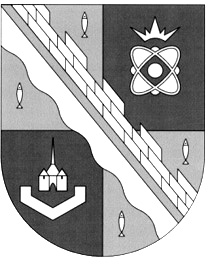 СОВЕТ ДЕПУТАТОВ МУНИЦИПАЛЬНОГО ОБРАЗОВАНИЯСОСНОВОБОРСКИЙ ГОРОДСКОЙ ОКРУГ ЛЕНИНГРАДСКОЙ ОБЛАСТИ(ТРЕТИЙ СОЗЫВ)Р Е Ш Е Н И ЕП Р О Е К ТНа основании Областного закона Ленинградской области от 11.02.2015 N1-оз «Об особенностях формирования органов местного самоуправления муниципальных образований Ленинградской области» и руководствуясь частью 9 статьи 44 Федерального закона от 06.10.2003 N131-ФЗ «Об общих принципах организации местного самоуправления в Российской Федерации», статьей 66 Устава муниципального образования Сосновоборский городской округ Ленинградской области (в редакции от 13 февраля 2019 года), совет депутатов Сосновоборского городского округа Ленинградской областиР Е Ш И Л:1. Внести следующие изменения в Устав муниципального образования Сосновоборский городской округ Ленинградской области (в редакции, действующей с 13 февраля 2019 года):1.1. часть 3 статьи 1 изложить в новой редакции:1.2. пункт 5 статьи 4 изложить в новой редакции:1.3. пункт 7.2 статьи 4 изложить в новой редакции:1.4. пункт 24 статьи 4 изложить в новой редакции:1.5. пункт 15 части 1 статьи 4.1 изложить в новой редакции:1.6. часть 4 статьи 15 изложить в новой редакции:1.7. часть 3 статьи 27 исключить из текста;1.8. пункт 1 части 3 статьи 29 изложить в новой редакции:1.9. статью 29 дополнить частью 6 следующей редакции:«6. Нормативный правовой акт, принятый представительным органом городского округа, направляется главе городского округа для подписания и обнародования в течение 10 дней.Глава городского округа имеет право отклонить нормативный правовой акт, принятый представительным органом городского округа. В этом случае указанный нормативный правовой акт в течение 10 дней возвращается в представительный орган городского округа с мотивированным обоснованием его отклонения либо с предложениями о внесении в него изменений и дополнений. Если глава городского округа отклонит нормативный правовой акт, он вновь рассматривается представительным органом городского округа. Если при повторном рассмотрении указанный нормативный правовой акт будет одобрен в ранее принятой редакции большинством не менее двух третей от установленной численности депутатов представительного органа городского округа, он подлежит подписанию главой городского округа в течение семи дней и обнародованию.»1.10. статью 35 изложить в новой редакции:Статья 35. Председатель представительного органа городского округа1.11. статью 36 изложить в новой редакции:Статья 36. Заместитель председателя представительного органа городского округа1.12. пункт 4 части 3 статьи 37 изложить в новой редакции:3. Постоянные комиссии:1.13. второй абзац части 4 статьи 37 изложить в новой редакции:1.14. статью 42 изложить в новой редакции:Статья 42. Глава городского округа – высшее должностное лицо городского округа1. Глава городского округа является высшим должностным лицом городского округа и наделяется настоящим Уставом в соответствии со статьей 36 Федерального Закона от 6 октября 2003 года N131-ФЗ «Об общих принципах организации местного самоуправления в Российской Федерации» собственными полномочиями по решению вопросов местного значения.2. Глава городского округа имеет наименование «глава муниципального образования Сосновоборский городской округ Ленинградской области».Сокращенное наименование главы городского округа – «глава Сосновоборского городского округа».3. Глава городского округа в своей деятельности руководствуется Конституцией Российской Федерации, федеральным и областным законодательством, настоящим Уставом и правовыми актами представительного органа городского округа, принятыми в пределах его компетенции.5. Глава городского округа подконтролен и подотчетен населению городского округа и представительному органу городского округа.1.15. статью 44 изложить в новой редакции:Статья 44. Полномочия главы городского округа1.16. статью 45 изложить в новой редакции:Статья 45. Правовые акты главы городского округа1.17. в статье 46 части 4 и 5 изложить в новой редакции, а части 6 и 7 исключить из текста;1.18. часть 3 статьи 50 исключить из текста:Статья 50. Структура администрации городского округа1.19. часть 9 статьи 51 исключить из текста;1.20. статью 52 исключить из текста;Статья 52. Назначение главы администрации городского округа1.21. статью 54 исключить из текста;Статья 54. Досрочное прекращение полномочий главы администрациигородского округа1.22. пункт 1 части 2 статьи 55.4 изложить в новой редакции:Статья 55.4. Порядок назначения на должность председателя, заместителяпредседателя и аудиторов контрольно-счетного органа городского округа2. Предложения о кандидатурах на должность председателя контрольно-счетного органа вносятся в представительный орган городского округа:1) главой городского округа;2. Направить настоящее решение для его государственной регистрации в Управление Министерства юстиции Российской Федерации по Ленинградской области.3. Настоящее решение опубликовать в городской газете «Маяк» после его государственной регистрации в Управлении Министерства юстиции Российской Федерации по Ленинградской области.4. Настоящее решение вступает в силу не ранее чем по истечении срока полномочий представительного органа городского округа действующего состава.Глава Сосновоборскогогородского округа                                                                                 А.В. ИвановАвтор проекта: Алмазов Г.В.Проект вносит: Алмазов Г.В.Дата внесения проекта в аппарат совета депутатов: _________ 2019 года«О внесении изменений в Устав муниципального образования Сосновоборский городской округ Ленинградской области»Действующая редакцияПредлагаемая редакция3. Представительный орган городского округа, глава городского округа, администрация городского округа находятся по адресу: Ленинградская область, город Сосновый Бор, улица Ленинградская, дом 46.3. Представительный орган городского округа, глава городского округа, администрация городского округа, контрольно-счетный орган городского округа находятся по адресу: Ленинградская область, город Сосновый Бор, улица Ленинградская, дом 46.Действующая редакцияПредлагаемая редакция5) дорожная деятельность в отношении автомобильных дорог местного значения в границах городского округа и обеспечение безопасности дорожного движения на них, включая создание и обеспечение функционирования парковок (парковочных мест), осуществление муниципального контроля за сохранностью автомобильных дорог местного значения в границах городского округа, а также осуществление иных полномочий в области использования автомобильных дорог и осуществления дорожной деятельности в соответствии с законодательством Российской Федерации;5) дорожная деятельность в отношении автомобильных дорог местного значения в границах городского округа и обеспечение безопасности дорожного движения на них, включая создание и обеспечение функционирования парковок (парковочных мест), осуществление муниципального контроля за сохранностью автомобильных дорог местного значения в границах городского округа, организация дорожного движения, а также осуществление иных полномочий в области использования автомобильных дорог и осуществления дорожной деятельности в соответствии с законодательством Российской Федерации;Действующая редакцияПредлагаемая редакция7.2) разработка и осуществление мер, направленных на укрепление межнационального и межконфессионального согласия, поддержку и развитие языков и культуры народов Российской Федерации, проживающих на территории городского округа, реализацию прав национальных меньшинств, обеспечение социальной и культурной адаптации мигрантов, профилактику межнациональных (межэтнических) конфликтов;7.2) разработка и осуществление мер, направленных на укрепление межнационального и межконфессионального согласия, поддержку и развитие языков и культуры народов Российской Федерации, проживающих на территории городского округа, реализацию прав коренных малочисленных народов и других национальных меньшинств, обеспечение социальной и культурной адаптации мигрантов, профилактику межнациональных (межэтнических) конфликтов;Действующая редакцияПредлагаемая редакция24) участие в организации деятельности по сбору (в том числе раздельному сбору), транспортированию, обработке, утилизации, обезвреживанию, захоронению твердых коммунальных отходов;24) участие в организации деятельности по накоплению (в том числе раздельному накоплению), сбору, транспортированию, обработке, утилизации, обезвреживанию, захоронению твердых коммунальных отходов;Действующая редакцияПредлагаемая редакция15) осуществление мероприятий по отлову и содержанию безнадзорных животных, обитающих на территории городского округа;15) осуществление деятельности по обращению с животными без владельцев, обитающими на территории городского округа;Действующая редакцияПредлагаемая редакция4. Порядок организации и проведения публичных слушаний по проектам и вопросам, указанным в части 3 настоящей статьи, определяется нормативными правовыми актами представительного органа городского округа и должен предусматривать заблаговременное оповещение жителей городского округа о времени и месте проведения публичных слушаний, заблаговременное ознакомление с проектом муниципального правового акта, другие меры, обеспечивающие участие в публичных слушаниях жителей городского округа, опубликование (обнародование) результатов публичных слушаний, включая мотивированное обоснование принятых решений.4. Порядок организации и проведения публичных слушаний определяется нормативными правовыми актами представительного органа городского округа и должен предусматривать заблаговременное оповещение жителей городского округа о времени и месте проведения публичных слушаний, заблаговременное ознакомление с проектом муниципального правового акта, другие меры, обеспечивающие участие в публичных слушаниях жителей городского округа, опубликование (обнародование) результатов публичных слушаний, включая мотивированное обоснование принятых решений.Действующая редакцияПредлагаемая редакция3. Представительный орган городского округа заслушивает ежегодные отчеты главы городского округа, главы администрации городского округа о результатах их деятельности, деятельности администрации городского округа и иных подведомственных главе городского округа органов местного самоуправления, в том числе о решении вопросов, поставленных представительным органом городского округа.Исключить из текста – дублирование части 7 статьи 42 Устава.Действующая редакцияПредлагаемая редакция1) о досрочном освобождении от занимаемой должности заместителя председателя представительного органа городского округа;1) о досрочном освобождении от занимаемой должности председателя представительного органа городского округа, заместителя председателя представительного органа городского округа;Действующая редакцияПредлагаемая редакцияПолномочия председателя представительного органа городского округа исполняет глава городского округа.1. Председатель представительного органа городского округа избирается тайным голосованием из числа депутатов представительного органа городского округа на срок полномочий представительного органа городского округа.2. Председатель представительного органа городского округа в своей деятельности руководствуется Конституцией Российской Федерации, федеральным и областным законодательством, настоящим Уставом и правовыми актами представительного органа городского округа, принятыми в пределах его компетенции.3. Председатель представительного органа городского округа осуществляет свою деятельность на постоянной основе.4. Председатель представительного органа городского округа подконтролен и подотчетен представительному органу городского округа.5. Председатель представительного органа городского округа может быть освобожден досрочно от занимаемой должности решением представительного органа городского округа, принятым тайным голосованием.Председатель представительного органа городского округа также считается освобожденным досрочно от занимаемой должности с момента прекращения его полномочий как депутата городского округа либо со дня досрочного прекращения полномочий представительного органа городского округа.6. Председатель представительного органа городского округа представляет представительному органу городского округа ежегодные отчеты о результатах своей деятельности, в том числе о решении вопросов, поставленных представительным органом городского округа.Порядок и сроки проведения отчета председателя представительного органа городского округа перед представительным органом городского округа, устанавливаются правовым актом представительного органа городского округа.7. Председатель представительного органа городского округа:1) организует деятельность представительного органа городского округа в соответствии с законодательством, настоящим Уставом и регламентом представительного органа городского округа;2) представляет представительный орган городского округа в отношениях с органами местного самоуправления городского округа и других муниципальных образований, органами государственной власти, гражданами и организациями;3) председательствует на заседаниях представительного органа городского округа;4) подписывает в порядке, установленном настоящим Уставом и регламентом представительного органа городского округа муниципальные правовые акты, принятые представительным органом городского округа;5) издает постановления и распоряжения по вопросам организации деятельности представительного органа городского округа;6) подписывает протоколы заседаний представительного органа городского округа;7) формирует аппарат представительного органа городского округа, осуществляя при этом в отношении его работников права и обязанности работодателя, организует и контролирует работу аппарата представительного органа городского округа;8) распоряжается средствами бюджета городского округа, предусмотренными для обеспечения деятельности представительного органа и депутатов представительного органа городского округа;9) без доверенности действует от имени представительного органа городского округа, в том числе в судах;10) информирует население городского округа о работе представительного органа городского округа;11) исполняет иные полномочия, установленные правовыми актами представительного органа городского округа по вопросам организации деятельности представительного органа городского округа.8. Председатель представительного органа городского округа должен соблюдать ограничения и запреты и исполнять обязанности, которые установлены Федеральным законом от 25 декабря 2008 года N 273-ФЗ «О противодействии коррупции» и другими федеральными законами.9. Полномочия председателя представительного органа городского округа, осуществляющего свои полномочия на постоянной основе, прекращаются досрочно в случае несоблюдения ограничений, установленных Федеральным законом от 6 октября 2003 года N131-ФЗ «Об общих принципах организации местного самоуправления в Российской Федерации».10. Гарантии осуществления полномочий председателя представительного органа городского округа устанавливаются муниципальными правовыми актами представительного органа городского округа в соответствии с федеральными законами, законами Ленинградской области и настоящим Уставом.Действующая редакцияПредлагаемая редакция1. Из числа депутатов представительного органа городского округа избирается заместитель председателя представительного органа городского округа.2. Заместитель председателя представительного органа городского округа избирается тайным голосованием на срок полномочий представительного органа городского округа.3. Заместитель председателя представительного органа городского округа может быть освобожден досрочно от занимаемой должности решением представительного органа городского округа, принятым тайным голосованием.Заместитель председателя представительного органа городского округа также считается освобожденным досрочно от занимаемой должности с момента прекращения его полномочий как депутата городского округа либо со дня досрочного прекращения полномочий представительного органа городского округа.1. Заместитель председателя представительного органа городского округа избирается тайным голосованием из числа депутатов представительного органа городского округа на срок полномочий представительного органа городского округа.2. Заместитель председателя представительного органа городского округа может быть освобожден досрочно от занимаемой должности решением представительного органа городского округа, принятым тайным голосованием.Заместитель председателя представительного органа городского округа также считается освобожденным досрочно от занимаемой должности с момента прекращения его полномочий как депутата городского округа либо со дня досрочного прекращения полномочий представительного органа городского округа.4. Заместитель председателя представительного органа городского округа подотчетен представительному органу городского округа и главе городского округа.8. Заместитель председателя представительного органа городского округа:1) выполняет поручения представительного органа городского округа;2) выполняет поручения главы городского округа по вопросам организации работы представительного органа городского округа;3) координирует деятельность постоянных комиссий совета депутатов;4) осуществляет оперативное руководство деятельностью аппарата представительного органа городского округа;5) в соответствии с законодательством Российской Федерации, муниципальными правовыми актами представительного органа городского округа, обеспечивает доступ граждан (физических лиц), в том числе представителей организаций (юридических лиц), общественных объединений, органов государственной власти и органов местного самоуправления к информации о деятельности представительного органа городского округа;6) осуществляет контроль за исполнением решений, принятых представительным органом городского округа;7) выполняет иные обязанности, установленные настоящим Уставом и регламентом представительного органа городского округа.9. Заместитель председателя представительного органа городского округа должен соблюдать ограничения и запреты и исполнять обязанности, которые установлены Федеральным законом от 25 декабря 2008 года N 273-ФЗ «О противодействии коррупции» и другими федеральными законами.10. Полномочия заместителя председателя представительного органа городского округа, осуществляющего свои полномочия на постоянной основе, прекращаются досрочно в случае несоблюдения ограничений, установленных Федеральным законом от 6 октября 2003 года N131-ФЗ «Об общих принципах организации местного самоуправления в Российской Федерации».11. Гарантии осуществления полномочий заместителем председателя представительного органа городского округа устанавливаются муниципальными правовыми актами представительного органа городского округа в соответствии с федеральными законами, законами Ленинградской области и настоящим Уставом.3. Заместитель председателя представительного органа городского округа подконтролен и подотчетен представительному органу городского округа и председателю представительного органа городского округа.4. Заместитель председателя представительного органа городского округа:1) исполняет полномочия председателя представительного органа городского округа в период его отсутствия;2) выполняет поручения представительного органа городского округа и председателя представительного органа городского округа;3) выполняет иные обязанности, установленные настоящим Уставом и регламентом представительного органа городского округа.5. Заместитель председателя представительного органа городского округа должен соблюдать ограничения и запреты и исполнять обязанности, которые установлены Федеральным законом от 25 декабря 2008 года N 273-ФЗ «О противодействии коррупции» и другими федеральными законами.6. Полномочия заместителя председателя представительного органа городского округа прекращаются досрочно в случае несоблюдения ограничений, установленных Федеральным законом от 6 октября 2003 года N131-ФЗ «Об общих принципах организации местного самоуправления в Российской Федерации».7. Гарантии осуществления полномочий заместителя председателя представительного органа городского округа устанавливаются муниципальными правовыми актами представительного органа городского округа в соответствии с федеральными законами, законами Ленинградской области и настоящим Уставом.Действующая редакцияПредлагаемая редакция4) рассматривают и исполняют поручения представительного органа городского округа, главы городского округа и заместителя председателя совета депутатов;4) рассматривают и исполняют поручения представительного органа городского округа, председателя представительного органа городского округа и его заместителя;Действующая редакцияПредлагаемая редакцияКаждый депутат представительного органа, за исключением главы городского округа, обязан состоять в одной из постоянных комиссий. Один и тот же депутат представительного органа не может состоять более чем в трех постоянных комиссиях.Каждый депутат представительного органа, за исключением председателя представительного органа городского округа, обязан состоять в одной из постоянных комиссий. Один и тот же депутат представительного органа не может состоять более чем в трех постоянных комиссиях.Действующая редакцияПредлагаемая редакция4. Глава городского округа, в соответствии с решением представительного органа городского округа, может осуществлять свою деятельность на непостоянной основе.4. Глава городского округа осуществляет свою деятельность на постоянной основе.Действующая редакцияПредлагаемая редакция6. Глава городского округа не реже одного раза в год обязан отчитываться перед населением городского округа о своей деятельности.Глава городского округа также обязан отчитываться перед населением по требованию избирателей городского округа, если данное требование поддержано не менее 1 процентом избирателей городского округа.7. Глава городского округа представляет представительному органу городского округа ежегодные отчеты о результатах своей деятельности, в том числе о решении вопросов, поставленных представительным органом городского округа.Порядок и сроки проведения отчета главы городского округа перед представительным органом городского округа, устанавливаются правовым актом представительного органа городского округа.6. Глава городского округа не реже одного раза в год обязан отчитываться перед населением городского округа о своей деятельности, о результатах деятельности администрации городского округа и иных подведомственных ему органов местного самоуправления городского округа.Глава городского округа также обязан отчитываться перед населением по требованию избирателей городского округа, если данное требование поддержано не менее 1 процентом избирателей городского округа.7. Глава городского округа представляет представительному органу городского округа ежегодные отчеты о результатах своей деятельности, о результатах деятельности администрации городского округа и иных подведомственных ему органов местного самоуправления городского округа, в том числе о решении вопросов, поставленных представительным органом городского округа.Порядок и сроки проведения отчета главы городского округа перед представительным органом городского округа, устанавливаются правовым актом представительного органа городского округа.Действующая редакцияПредлагаемая редакция1. Глава городского округа:1) представляет городской округ в отношениях с органами местного самоуправления других муниципальных образований, органами государственной власти, гражданами и организациями, без доверенности действует от имени городского округа;2) заключает договоры и соглашения от имени городского округа по вопросам межмуниципального и международного сотрудничества городского округа и вносит их на утверждение представительного органа городского округа;3) распоряжается средствами бюджета городского округа, предусмотренными для обеспечения деятельности главы городского округа;4) выходит с представлениями от имени городского округа о награждении граждан государственными наградами;5) от имени городского округа производит награждение граждан и организаций;6) по поручению представительного органа городского округа, вносит в Законодательное Собрание Ленинградской области в порядке законодательной инициативы от имени городского округа проекты областных законов;7) присваивает наименования улицам, площадям и иным территориям проживания граждан в городском округе, осуществляет их переименование в порядке, предусмотренном нормативным правовым актом представительного органа городского округа;8) вправе требовать созыва внеочередного заседания представительного органа городского округа.9) обеспечивает осуществление органами местного самоуправления городского округа полномочий по решению вопросов местного значения и отдельных государственных полномочий, переданных органам местного самоуправления городского округа федеральными законами и законами Ленинградской области.2. При исполнении обязанностей председателя представительного органа городского округа глава городского округа:1) представляет представительный орган городского округа в отношениях с органами местного самоуправления городского округа и других муниципальных образований, органами государственной власти, гражданами и организациями;2) организует деятельность представительного органа городского округа в соответствии с настоящим Уставом и регламентом представительного органа городского округа;3) председательствует на заседаниях представительного органа городского округа;4) подписывает и обнародует в порядке, установленном настоящим Уставом и регламентом представительного органа городского округа муниципальные правовые акты, принятые представительным органом городского округа;5) подписывает протоколы заседаний представительного органа городского округа;6) формирует аппарат представительного органа городского округа, осуществляя при этом в отношении его работников права и обязанности работодателя, организует и контролирует работу аппарата представительного органа городского округа;7) распоряжается средствами бюджета городского округа, предусмотренными для обеспечения деятельности представительного органа и депутатов представительного органа городского округа;8) без доверенности действует от имени представительного органа городского округа, в том числе в судах;9) информирует население городского округа о работе представительного органа городского округа;10) исполняет иные полномочия, установленные правовыми актами представительного органа городского округа по вопросам организации деятельности представительного органа городского округа.3. Глава городского округа вправе вносить на рассмотрение органов местного самоуправления городского округа предложения, а также давать поручения, направленные на осуществление ими полномочий по решению вопросов местного значения и отдельных государственных полномочий, переданных органам местного самоуправления городского округа федеральными законами и законами Ленинградской области.4. Глава городского округа не реже одного раза в квартал вправе заслушивать отчеты главы администрации городского округа о деятельности администрации городского округа в части, касающейся осуществления полномочий по решению вопросов местного значения.5. Глава городского округа поощряет главу администрации городского округа, присваивает ему классный чин по занимаемой должности, принимает решения об установлении дополнительных выплат к должностному окладу главы администрации городского округа в соответствии с законодательством и правовыми актами представительного органа городского округа.6. Глава городского округа исполняет иные полномочия, возложенные на него законодательством и настоящим Уставом.1. При исполнении собственных полномочий высшего должностного лица городского округа глава городского округа:1) представляет городской округ в отношениях с органами местного самоуправления других муниципальных образований, органами государственной власти, гражданами и организациями, без доверенности действует от имени городского округа;2) заключает договоры и соглашения от имени городского округа по вопросам межмуниципального и международного сотрудничества городского округа и вносит их на утверждение представительного органа городского округа;3) распоряжается средствами бюджета городского округа, предусмотренными для обеспечения деятельности главы городского округа;4) выходит с представлениями от имени городского округа о награждении граждан государственными наградами;5) от имени городского округа производит награждение граждан и организаций;6) по поручению представительного органа городского округа, вносит в Законодательное Собрание Ленинградской области в порядке законодательной инициативы от имени городского округа проекты областных законов;7) присваивает наименования улицам, площадям и иным территориям проживания граждан в городском округе, осуществляет их переименование в порядке, предусмотренном нормативным правовым актом представительного органа городского округа;8) вправе требовать созыва внеочередного заседания представительного органа городского округа.9) подписывает и обнародует в порядке, установленном частью 6 статьи 29 настоящего Устава муниципальные нормативные правовые акты, принятые представительным органом городского округа;10) обеспечивает осуществление органами местного самоуправления городского округа полномочий по решению вопросов местного значения и отдельных государственных полномочий, переданных органам местного самоуправления городского округа федеральными законами и законами Ленинградской области;11) исполняет иные полномочия, возложенные на него законодательством и настоящим Уставом.2. Глава городского округа исполняет полномочия главы администрации городского округа, установленные законодательством Российской Федерации, Ленинградской области и настоящим Уставом.Действующая редакцияПредлагаемая редакция1. Глава городского округа в пределах своих полномочий, определенных настоящим Уставом, решениями представительного органа городского округа издает муниципальные правовые акты в форме постановлений и распоряжений.Глава городского округа в пределах своих полномочий, установленных законодательством Российской Федерации и Ленинградской области, настоящим Уставом и нормативными правовыми актами представительного органа городского округа, издает муниципальные правовые акты в форме постановлений и распоряжений.2. Постановления главы городского округа являются нормативными правовыми актами. Распоряжения главы городского округа являются правовыми актами, имеющими ненормативный характер.3. Муниципальные правовые акты главы городского округа, принятые в пределах его полномочий, подлежат обязательному исполнению в месячный срок или в иной срок, установленный издаваемыми главой городского округа муниципальными правовыми актами.Части 2 и 3 исключить из текста.Действующая редакцияПредлагаемая редакция4. В случае досрочного прекращения полномочий главы городского округа либо применения к нему по решению суда мер процессуального принуждения в виде заключения под стражу или временного отстранения от должности, его полномочия, предусмотренные частью 1 статьи 44 настоящего Устава, временно, до вступления в должность вновь избранного главы городского округа, исполняет глава администрации городского округа, а полномочия по замещению должности председателя представительного органа городского округа, предусмотренные частью 2 статьи 44 настоящего Устава – заместитель председателя представительного органа городского округа.4. В случае досрочного прекращения полномочий главы городского округа либо применения к нему по решению суда мер процессуального принуждения в виде заключения под стражу или временного отстранения от должности, его полномочия, временно, до вступления в должность вновь избранного главы городского округа, исполняет первый заместитель главы администрации городского округа.5. В случае досрочного прекращения полномочий главы городского округа избрание главы городского округа осуществляется не позднее чем через шесть месяцев со дня такого прекращения полномочий.При этом если до истечения срока полномочий представительного органа городского округа осталось менее шести месяцев, избрание главы городского округа осуществляется на первом заседании вновь избранного представительного органа городского округа.5. В случае досрочного прекращения полномочий главы городского округа избрание главы городского округа осуществляется в порядке и сроки, предусмотренные законодательством.6. Глава городского округа, в отношении которого представительным органом городского округа принято решение об удалении его в отставку, вправе обратиться с заявлением об обжаловании указанного решения в суд в течение 10 дней со дня официального опубликования такого решения.7. В случае, если глава городского округа, полномочия которого прекращены досрочно на основании правового акта высшего должностного лица Ленинградской области (руководителя высшего исполнительного органа государственной власти Ленинградской области) об отрешении от должности главы городского округа либо на основании решения представительного органа городского округа об удалении главы городского округа в отставку, обжалует данные правовой акт или решение в судебном порядке, представительный орган городского округа не вправе принимать решение об избрании главы городского округа, избираемого представительным органом городского округа из своего состава, до вступления решения суда в законную силу.Исключить из текста. (дублирование норм законодательства)Исключить из текста. (дублирование норм законодательства)Действующая редакцияПредлагаемая редакция3. В случае досрочного прекращения полномочий главы администрации городского округа либо применения к нему по решению суда мер процессуального принуждения в виде заключения под стражу или временного отстранения от должности, а также в период временного его отсутствия его полномочия временно исполняет первый заместитель главы администрации городского округа.Часть 3 исключить из текста (дублирование части 4 статьи 46 Устава)Действующая редакцияПредлагаемая редакция9. Глава администрации городского округа является муниципальным служащим. Статус главы администрации городского округа и ограничения, связанные со статусом главы администрации городского округа, устанавливаются законодательством.Часть 9 исключить из текста.Действующая редакцияПредлагаемая редакция1. Главой администрации городского округа является лицо, назначенное на должность главы администрации городского округа по контракту (трудовому договору), заключаемому по результатам конкурса на замещение указанной должности на срок полномочий 5 лет.Контракт с главой администрации городского округа заключается на срок полномочий представительного органа городского округа, принявшего решение о назначении лица на должность главы администрации городского округа (до дня начала работы представительного органа городского округа нового созыва), но не менее чем на два года.2. Условия контракта для главы администрации городского округа утверждаются представительным органом городского округа в части, касающейся осуществления полномочий по решению вопросов местного значения, и законом Ленинградской области – в части, касающейся осуществления отдельных государственных полномочий, переданных администрации городского округа федеральными законами и законами Ленинградской области.3. Дополнительные требования к кандидатам на должность главы администрации городского округа могут быть установлены настоящим Уставом и законом Ленинградской области.4. Порядок проведения конкурса на замещение должности главы администрации городского округа устанавливается представительным органом городского округа. Порядок проведения конкурса должен предусматривать опубликование условий конкурса, сведений о дате, времени и месте его проведения, проекта контракта не позднее чем за 20 дней до дня проведения конкурса.Общее число членов конкурсной комиссии в муниципальном образовании устанавливается представительным органом городского округа.При формировании конкурсной комиссии половина ее состава назначается представительным органом городского округа, а другая половина – губернатором Ленинградской области.5. Лицо назначается на должность главы администрации городского округа представительным органом городского округа из числа кандидатов, представленных конкурсной комиссией по результатам конкурса.Контракт с главой администрации городского округа заключается главой городского округа.6. Глава администрации городского округа не вправе заниматься предпринимательской, а также иной оплачиваемой деятельностью, за исключением преподавательской, научной и иной творческой деятельности. При этом преподавательская, научная и иная творческая деятельность не может финансироваться исключительно за счет средств иностранных государств, международных и иностранных организаций, иностранных граждан и лиц без гражданства, если иное не предусмотрено международным договором Российской Федерации или законодательством Российской Федерации. Глава администрации городского округа не вправе входить в состав органов управления, попечительских или наблюдательных советов, иных органов иностранных некоммерческих неправительственных организаций и действующих на территории Российской Федерации их структурных подразделений, если иное не предусмотрено международным договором Российской Федерации или законодательством Российской Федерации.Исключить из текста.Действующая редакцияПредлагаемая редакция1. Полномочия главы администрации городского округа прекращаются досрочно в случае:1) смерти;2) отставки по собственному желанию;3) расторжения контракта в соответствии с частями 2 и 2.1 настоящей статьи;4) отрешения от должности в соответствии со статьей 74 Федерального закона от 6 октября 2003 года N131-ФЗ «Об общих принципах организации местного самоуправления в Российской Федерации»;5) признания судом недееспособным или ограниченно дееспособным;6) признания судом безвестно отсутствующим или объявления умершим;7) вступления в отношении его в законную силу обвинительного приговора суда;8) выезда за пределы Российской Федерации на постоянное место жительства;9) прекращения гражданства Российской Федерации, прекращения гражданства иностранного государства – участника международного договора Российской Федерации, в соответствии с которым иностранный гражданин имеет право быть избранным в органы местного самоуправления, приобретения им гражданства иностранного государства либо получения им вида на жительство или иного документа, подтверждающего право на постоянное проживание гражданина Российской Федерации на территории иностранного государства, не являющегося участником международного договора Российской Федерации, в соответствии с которым гражданин Российской Федерации, имеющий гражданство иностранного государства, имеет право быть избранным в органы местного самоуправления;10) призыва на военную службу или направления на заменяющую ее альтернативную гражданскую службу;11) в случае нарушения главой администрации городского округа срока издания муниципального правового акта, необходимого для реализации решения, принятого путем прямого волеизъявления населения;12) преобразования городского округа, осуществляемого в соответствии с частями 3, 3.2, 4 – 6, 6.1, 6.2, 7 и 7.1 статьи 13 Федерального закона от 6 октября 2003 года N131-ФЗ «Об общих принципах организации местного самоуправления в Российской Федерации», а также в случае упразднения городского округа;13) увеличения численности избирателей городского округа более чем на 25 процентов, произошедшего вследствие изменения границ городского округа или объединения городского округа с поселением.1.1. Решение о досрочном прекращении полномочий главы администрации городского округа в случае, указанном в пункте 2 части 1 настоящей статьи, принимается представительным органом городского округа не позднее 10 дней после дня подачи главой администрации заявления об отставке по собственному желанию и оформляется муниципальным правовым актом. В случае, если представительным органом городского округа в указанный срок такое решение не было принято, глава городского округа вправе самостоятельно принять решение о расторжении контракта с главой администрации городского округа в порядке и в сроки, предусмотренные законодательством Российской Федерации.2. Контракт с главой администрации городского округа может быть расторгнут по соглашению сторон или в судебном порядке на основании заявления:1) представительного органа городского округа или главы городского округа – в связи с нарушением условий контракта в части, касающейся решения вопросов местного значения, а также в связи с несоблюдением ограничений, установленных частью 9 статьи 37 Федерального закона от 6 октября 2003 года N131-ФЗ «Об общих принципах организации местного самоуправления в Российской Федерации»;2) высшего должностного лица Ленинградской области (руководителя высшего исполнительного органа государственной власти Ленинградской области) – в связи с нарушением условий контракта в части, касающейся осуществления отдельных государственных полномочий, переданных органам местного самоуправления федеральными законами и законами Ленинградской области, а также в связи с несоблюдением ограничений, установленных частью 9 статьи 37 Федерального закона от 6 октября 2003 года N131-ФЗ «Об общих принципах организации местного самоуправления в Российской Федерации»;3) главы администрации городского округа – в связи с нарушениями условий контракта органами местного самоуправления городского округа и (или) органами государственной власти Ленинградской области.2.1. Контракт с главой администрации городского округа может быть расторгнут в судебном порядке на основании заявления высшего должностного лица Ленинградской области (руководителя высшего исполнительного органа государственной власти Ленинградской области) в связи с несоблюдением ограничений, запретов, неисполнением обязанностей, которые установлены Федеральным законом от 25 декабря 2008 года N273-ФЗ «О противодействии коррупции», Федеральным законом от 3 декабря 2012 года N230-ФЗ «О контроле за соответствием расходов лиц, замещающих государственные должности, и иных лиц их доходам», Федеральным законом от 7 мая 2013 года N79-ФЗ «О запрете отдельным категориям лиц открывать и иметь счета (вклады), хранить наличные денежные средства и ценности в иностранных банках, расположенных за пределами территории Российской Федерации, владеть и (или) пользоваться иностранными финансовыми инструментами», выявленными в результате проверки достоверности и полноты сведений о доходах, расходах, об имуществе и обязательствах имущественного характера, представляемых в соответствии с законодательством Российской Федерации о противодействии коррупции.3. В случае досрочного прекращения полномочий главы администрации городского округа либо применения к нему по решению суда мер процессуального принуждения в виде заключения под стражу или временного отстранения от должности его полномочия временно исполняет первый заместитель главы администрации городского округа.В период временного отсутствия главы администрации городского округа его полномочия исполняет первый заместитель главы администрации городского округа, а при временном отсутствии первого заместителя главы администрации – в соответствии с распоряжением главы администрации городского округа иное уполномоченное должностное лицо администрации городского округа.Исключить из текста.Действующая редакцияПредлагаемая редакция1.1) председателем представительного органа городского округа;